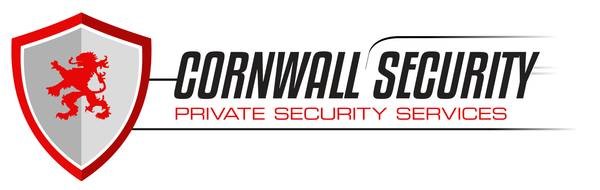 Cornwall Security Services is owned and operated by retired law enforcement, you will be working with the very best.We are the #1 security company in Ventura County and surrounding areas.It is our goal to provide the BEST private security patrol service. To reach this goal,we absolutely MUST provide superior service to our customers. This means employingthe BEST people possible — not just Security Guards — but Security Professionals!At Cornwall Security, you will have the opportunity to make a difference every day. Being a security officer is not just a job; our quality standards enable you to provide the highest quality of service and value to our customers so that they feel safe and secure. We will equip you with the in-depth training needed to excel on the job.We invite you to join our team and come grow with us as we grow our company!We are now hiring for positions which include FT/ PT Security Officers in Thousand Oaks, Camarillo, Malibu, Oxnard, and Ventura, Ojai and Santa Barbara! We are also hiring PT Security Guards for Events. If you are looking for an opportunity to become a part of our team, send your resume!Our company is looking for candidates who are interested in growing with the company.Benefits after 90 days for full time positions.Please email us your resume and guard card number.Responses without resumes will not be accepted.Qualifications:-Must be at least 18 years old-Must have a valid CA guard card-Must have valid CA driver’s license and have reliable transportation-Excellent reading and writing skills-Able to clearly document in daily activity report-Able to walk, stand or sit for extended periods of time-Must be able to work as a team-Must be willing to work nights and weekends-Good communication skills-Good work ethicWE LOOK FORWARD TO HEARING FROM YOU!Send Resumes to hr@cornwallsecurity.com3659 E. Thousand Oaks Blvd., Westlake Village, CA 91362 PH: 805-676-1828